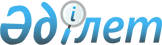 О Межгосударственной программе по разработке стандартов в области безопасности и охраны труда на взаимопоставляемую продукцию на 2000-2005 годыРешение, г. Москва, 20 июня 2000 г.



Неофициальный текст  




Подписали: Азербайджанская Республика, Республика Армения, Республика Беларусь, Грузия, Республика Казахстан, Кыргызская Республика, Российская Федерация, Республика Таджикистан, Республика Узбекистан, Украина





сдали уведомления:





Республика Беларусь        - депонировано 10 августа 2000 года;






Азербайджанская Республика - депонировано 23 августа 2000 года






                             (о необходимости выполнения






                             внутригосударственных процедур);






Республика Таджикистан     - депонировано 16 января 2001 года;






Республика Армения         - депонировано 12 марта 2001 года;






Республика Казахстан       - депонировано 12 июня 2001 года;






Украина                    - депонировано 21 сентября 2001 года;






Российская Федерация       - депонировано 10 июня 2002 года;






Кыргызская Республика      - депонировано 19 июля 2002 года.





Решение вступило в силу с момента его подписания





вступило в силу для государств:





Республика Беларусь       - 20 июня 2000 года (со дня подписания);






Республика Казахстан      - 20 июня 2000 года (со дня подписания);






Российская Федерация      - 20 июня 2000 года (со дня подписания);






Республика Таджикистан    - 16 января 2001 года;






Республика Армения        - 12 марта 2001 года;






Украина                   - 21 сентября 2001 года;






Кыргызская Республика     - 19 июля 2002 года.





Примечание:





Уведомления о необходимости выполнения внутригосударственных процедур или об отсутствии необходимости их выполнения от Грузии, Республики Узбекистан депозитарию не поступали.



      Совет глав правительств Содружества Независимых Государств в целях обеспечения выполнения ряда положений 
 Соглашения 
 о создании зоны свободной торговли от 15 апреля 1994 года и 
 Протокола 
 о внесении изменений и дополнений в него от 2 апреля 1999 года, а также реализации положений 
 Соглашения 
 о проведении согласованной политики в области стандартизации, метрологии и сертификации от 13 марта 1992 года решил:

      1. Утвердить Межгосударственную программу по разработке стандартов в области безопасности и охраны труда на взаимопоставляемую продукцию на 2000-2005 годы (прилагается).

      2. Просить правительства государств-участников Содружества Независимых Государств принять меры по осуществлению Межгосударственной программы.

      3. Поручить Межгосударственному совету по стандартизации, метрологии и сертификации разработать мероприятия по реализации Межгосударственной программы.

      Настоящее Решение вступает в силу с момента его подписания, а для государств, законодательство которых требует выполнения внутригосударственных процедур, необходимых для вступления его в силу, со дня сдачи на хранение депозитарию уведомления о выполнении упомянутых процедур.

      Совершено в городе Москве 20 июня 2000 года в одном подлинном экземпляре на русском языке. Подлинный экземпляр хранится в Исполнительном комитете Содружества Независимых Государств, который направит каждому государству, подписавшему настоящее Решение, его заверенную копию.

      За Правительство              За Правительство



      Азербайджанской Республики    Республики Молдова



      (подпись)                     (подпись)

      За Правительство              За Правительство



      Республики Армения            Российской Федерации



      (подпись)                     (подпись)

      За Правительство              За Правительство



      Республики Беларусь           Республики Таджикистан



      (подпись)                     (подпись)

      За Правительство              За Правительство



      Грузии                        Туркменистана



      (подпись)                     (подпись)

      За Правительство              За Правительство



      Республики Казахстан          Республики Узбекистан



      (подпись)                     (подпись)

      За Правительство              За Правительство



      Кыргызской Республики         Украины



      (подпись)                     (подпись)





Межгосударственная Программа






по разработке стандартов в области 






безопасности и охраны труда на взаимопоставляемую






продукцию на 2000-2005 годы






(утв. решением Совета глав правительств Содружества






Независимых Государств от 20 июня 2000 г.)







1. Введение



      Межгосударственная программа по разработке стандартов в области безопасности и охраны труда на взаимопоставляемую продукцию на 2000-2005 годы (далее - Программа) разработана Госстандартом России по предложению Межгосударственного совета по стандартизации, метрологии и сертификации (МГС). Программа одобрена на 11-м заседании МГС 24 апреля 1997 г., мероприятия по Программе были актуализированы на 16-м заседании МГС 6-8 октября 1999 г.

      Государствами-участниками настоящей Программы являются: Республика Беларусь, Российская Федерация, Украина.

      Настоящая Программа представляет собой комплекс работ по разработке и пересмотру действующих межгосударственных стандартов (ГОСТ) Системы стандартов безопасности труда (ССБТ), устанавливающих требования в области охраны труда и безопасности продукции, оборудования, производственных процессов и средств защиты работающих.

      В выполнении заданий настоящей Программы предполагается участие ведущих научно-исследовательских организаций и предприятий государств-участников Программы.





2. Актуальность проблемы



      2.1. В условиях экономических преобразований в государствах - участниках СНГ, децентрализации и коммерциализации производств ухудшилось положение в области охраны труда. В странах наблюдается тенденция к снижению выделяемых средств на обеспечение безопасных условий труда, стихийное создание приватизированных предприятий, открытие малых и средних предприятий, в том числе частных, случайный подбор кадров, что является одной из причин возникновения аварий и взрывов, рост производственного травматизма, особенно в отраслях, определяющих технический прогресс.

      Необходимость вхождения в мировую экономику требует соответствующей активизации работ по совершенствованию ССБТ в направлении гармонизации ее требований с требованиями международных и региональных стандартов и рекомендаций международных организаций в области охраны труда и безопасности продукции. Разрабатываемые в рамках ССБТ стандарты используются и при проведении обязательной сертификации средств индивидуальной защиты работников, товаров машиностроения, медицинской, электромеханической и приборостроительной отраслей промышленности.

      Разработка ССБТ позволит обеспечить развитие ряда положений
  Соглашения 
 о создании зоны свободной торговли от 15 апреля 1994 года и 
 Протокола 
 о внесении изменений и дополнений к нему от 2 апреля 1999 года, будет способствовать устранению технических барьеров в зоне свободной торговли, создаст условия для безопасности производства, труда и здоровья работающих, охраны трудовых прав, что также является составляющим элементом проблемы национальной безопасности стран.

      2.2. Актуальность проблемы развития стандартов ССБТ обусловлена необходимостью:

      обеспечения актуализации требований стандартов во взаимосвязи с развитием и ужесточением нормативов по охране труда, санитарно-гигиенического и иных видов нормирования;

      гармонизации требований стандартов с требованиями директив Европейского союза (ЕС), международных и европейских стандартов;

      обеспечения единства требований и методов оценки, испытаний и контроля взаимопоставляемой государствами - участниками СНГ продукции, в том числе в части ее безопасности, а также последующей сертификации;

      проведения согласованной политики государств - участников СНГ в области стандартизации, единства измерений и сертификации продукции, производственного оборудования, средств защиты работающих и производственно-технологических процессов.

      2.3. Для реализации перечисленных проблем в данной области предлагаются к разработке и применению 71 межгосударственный стандарт, отраженный в Программе. В случае самостоятельной разработки национальных стандартов, приведенных в Программе, каждому государству - участнику Содружества в отдельности потребовались бы финансовые средства в сумме 5750,0 тыс. российских рублей (стр.6, Таблица "Сведения об ориентировочных объемах финансирования"), а с учетом того, что в ряде государств - участников СНГ отсутствуют научно-исследовательские организации, которые могут обеспечить выполнение указанных работ на необходимом уровне, объем затрат может еще больше увеличиться.





3. Основная цель и механизм реализации Программы



      3.1. Основной целью настоящей Программы является совершенствование и актуализация положений стандартов безопасности труда, направленных на обеспечение сертификации продукции, производственных процессов, создание оборудования и средств защиты, обеспечивающих безопасные условия труда и охрану здоровья в процессе труда, снижение производственного травматизма, профессиональной и общей заболеваемости и на этой основе снижение государственных расходов и улучшение социального положения работников.

      Основной задачей Программы является повышение научно-технического уровня стандартов в области безопасности и охраны труда, гармонизация их с международными нормами и требованиями, защита интересов как производителей, так и потребителей взаимопоставляемой продукции государств Содружества. Реализация Программы создаст благоприятные предпосылки при формировании зоны свободной торговли стран СНГ.

      Проводимые в рамках реализации Программы мероприятия тесно увязаны с требованиями Всемирной торговой организации (ВТО).

      3.2. Совершенствование стандартов ССБТ, проведение сертификации производственного оборудования, технологических процессов и способов защиты работников соответственно требованиям директив ЕС, международных и европейских стандартов:

      будет способствовать снижению производственного травматизма и профессиональной заболеваемости, предупреждению или сведению к минимальному риску поставки продукции, опасной для жизни и здоровья работников;

      позволит существенно снизить затраты государства и работодателей на ликвидацию последствий аварий, возмещение причиненного ущерба гражданам, оплату нетрудоспособности и т.п.

      3.3. В реализации настоящей Программы примут участие ведущие национальные органы и наиболее квалифицированные специалисты по стандартизации государств-участников Соглашения.

      Заинтересованность в разработке межгосударственных стандартов Программы проявили все государства-участники Соглашения.





4. Организация управления Программой и






контроль за ее реализацией



      4.1. Для выполнения заданий настоящей Программы от каждого государства-участника Программы в качестве государственного заказчика, выполняющего руководство работами по Программе и их финансирование, выступают национальные органы по стандартизации.

      Государственными заказчиками Программы являются:

      от Республики Беларусь - Госстандарт Беларуси,

      от Российской Федерации - Госстандарт России,

      от Украины - Госстандарт Украины.

      4.2. Функции оперативной координации работ по реализации настоящей Программы, связь с вышестоящими организациями межгосударственного сотрудничества и технико-финансовую отчетность по выполнению Программы осуществляет Информационный центр МГС.

      Информационный центр МГС концентрирует информацию о ходе выполнения Программы и ежегодно представляет отчет в МГС и Исполнительный комитет СНГ.

      4.3. Научно-методическую координацию работ по реализации настоящей Программы осуществляет МГС.

      4.4. Выполнение содержащихся в настоящей Программе заданий по разработке и пересмотру стандартов осуществляется на основе договоров, заключаемых организациями-исполнителями и государственными заказчиками в порядке, установленном каждым государством-участником Программы.





5. Финансирование Программы



      Финансирование заданий настоящей Программы осуществляется в основном за счет средств бюджета, выделяемых государственными заказчиками государств-участников Программы, а также за счет привлечения внебюджетных источников финансирования.

      Каждое государство-участник Программы финансирует свою часть работы по выполнению ее заданий.


Сведения об ориентировочных объемах финансирования



Таблица  


                                          (в ценах на 01.10.99 г.)



+---------------------------+-------------------------------------------+

|Государства - участники    |  Объем финансирования, тыс. рублей РФ     |

|       Программы           +------------+--------------+---------------+

|                           |  2000 год  |   2001 год   |2000-2005 годы |

+---------------------------+------------+--------------+---------------+

|Республика Беларусь        |    60,0    |      50,0    |      560,0    |

+---------------------------+------------+--------------+---------------+

|Российская Федерация


*


      |   320,0    |     640,0    |     4900,0    |

+---------------------------+------------+--------------+---------------+

|Украина                    |    90,0    |     110,0    |      290,0    |

+---------------------------+------------+--------------+---------------+

|Итого                      |   470,0    |     800,0    |     5750,0    |

+---------------------------+------------+--------------+---------------+



      * Финансирование мероприятий Программы на период 2001 - 2005 годов осуществляется за счет средств федерального бюджета, выделяемых Госстандарту России по разделу 06 "Фундаментальные исследования и содействие научно-техническому прогрессу". В 2000 году финансирование мероприятий Программы осуществляется Госстандартом России за счет внебюджетных источников финансирования.



      Объемы финансирования на каждый год подлежат уточнению в зависимости от финансово-экономического состояния в государствах-участниках Программы и осуществляются в пределах средств, выделяемых из бюджетов для соответствующих органов стандартизации.





6. Оценка эффективности и социально-экономических






последствий реализации Программы



      6.1. В данной Программе государства - участники 
 Соглашения 
 о проведении согласованной политики в области стандартизации, метрологии и сертификации от 13 марта 1992 г. (далее - Соглашение), решая задачу программным методом (три государства - участника Программы), одновременно решают перечисленные выше проблемы и смогут сэкономить финансовые средства, что немаловажно ввиду трудной экономической ситуации; при этом все 12 государств - участников Соглашения пользуются результатами работ по данной Программе в установленном порядке.

      6.2. Включенные в Программу в качестве первоочередных работы по пересмотру 71 стандарта составят основу нормативной базы для выработки требований безопасности к конкретным видам товаров, а следовательно, и повышению конкурентоспособности продукции национального производства.

      6.3. В качестве экономической эффективности Программы можно рассматривать снижение затрат, связанных с выплатой по временной нетрудоспособности и единовременных выплат пострадавшим (или их родственникам) в связи с потерей кормильца, а также расходов на медицинскую, профессиональную и социальную реабилитацию (специальный медицинский и бытовой уход, санаторно-курортное лечение, протезирование и обеспечение приспособлениями для трудовой деятельности).

      Социально-экономические последствия реализации заданий Программы можно охарактеризовать, в частности, показателем снижения производственного травматизма, который, по экспертным оценкам, позволит его уменьшить на 20 - 25%.





7. Использование результатов работ по Программе



      7.1. Информация о стандартах, которые по мере выполнения работ по Программе будут приняты в качестве межгосударственных стандартов и зарегистрированы МГС, направляется Информационным центром МГС в национальные органы по стандартизации (с указанием обозначений межгосударственных стандартов и национальных органов по стандартизации, присоединившихся к стандартам).

      7.2. Результатами работ по данной Программе пользуются все участники Соглашения в установленном порядке.





8. Заключительные положения



      8.1. В настоящую Программу могут быть внесены изменения и дополнения с общего согласия национальных органов по стандартизации и по представлению МГС.

      8.2. Настоящая Программа открыта для участия других государств - участников СНГ, в том числе в финансировании отдельных разделов (заданий) Программы.





9. Мероприятия Программы и объемы их финансирования



     (в ценах на 01.10.1999 г.)

                                               (в ценах на 01.10.1999 г.)

+---+--------------+--------------+---------+-------+----------+--------+



|N  |Обозначение,  |Обоснование   |Государ- |Стои-  |Сроки  ис-|Госу-   |



|п/п|наименование  |целесообразно-|ство-ис- |мость  |полнения  |дарство,|



|   |стандарта     |сти проведения|полни-   |разра- |          |внесшее |



|   |              |работ         |тель     |ботки, |          |предло- |



|   |              |              |         |тыс.   |          |жение   |



|   |              |              |         |руб-   |          |        |



|   |              |              |         |лей РФ |          |        |



+---+--------------+--------------+---------+-------+----------+--------+



|1. |      2       |      3       |    4    |   5   |    6     |   7    |



+---+--------------+--------------+---------+-------+----------+--------+

|1. |ГОСТ 12.0.001-|Гармонизация с|Россия,  |30,0   |2000-2001 |Россия  |

|   |82       ССБТ.|международными|Беларусь |40,0   |          |        |

|   |Основные      |и европейскими|         |       |          |        |

|   |положения     |стандартами, с|         |       |          |        |

|   |              |98/37/ЕС      |         |       |          |        |

+---+--------------+--------------+---------+-------+----------+--------+

|2. |ГОСТ 12.0.004-|Обеспечение   |Россия   |80,0   |2000-2002 |Россия  |

|   |82       ССБТ.|безопасности  |         |       |          |        |

|   |Организация   |труда         |         |       |          |        |

|   |обучения      |              |         |       |          |        |

|   |безопасности  |              |         |       |          |        |

|   |труда         |              |         |       |          |        |

+---+--------------+--------------+---------+-------+----------+--------+

|3. |ГОСТ 12.0.005-|Обеспечение   |Россия   |60,0   |2000-2002 |Россия  |

|   |84       ССБТ.|безопасности  |         |       |          |        |

|   |Метро-        |труда  и един-|         |       |          |        |

|   |логическое    |ства  контроля|         |       |          |        |

|   |обеспечение  в|метрологиче-  |         |       |          |        |

|   |области  безо-|ских  характе-|         |       |          |        |

|   |пасности      |ристик на  ра-|         |       |          |        |

|   |труда.  Основ-|бочем месте   |         |       |          |        |

|   |ные положения |              |         |       |          |        |

+---+--------------+--------------+---------+-------+----------+--------+

|4. |ГОСТ     ССБТ.|Обеспечение   |Россия,  |30,0   |2000-2002 |Россия  |

|   |Термины и  оп-|терминологиче-|Беларусь |50,0   |          |        |

|   |ределения     |ского единства|         |       |          |        |

+---+--------------+--------------+---------+-------+----------+--------+

|5. |ГОСТ     ССБТ.|Организация   |Россия   |90,0   |2000-2002 |Россия  |

|   |Общие   требо-|сертификации  |         |       |          |        |

|   |вания  по  ор-|постоянных ра-|         |       |          |        |

|   |ганизации    и|бочих мест  на|         |       |          |        |

|   |порядку   про-|производствен-|         |       |          |        |

|   |ведения  работ|ных объектах  |         |       |          |        |

|   |по      охране|              |         |       |          |        |

|   |труда  в орга-|              |         |       |          |        |

|   |низации       |              |         |       |          |        |

+---+--------------+--------------+---------+-------+----------+--------+

|6. |ГОСТ     ССБТ.|Гармонизация с|Россия,  |50,0   |2003-2005 |Россия  |

|   |Оценка   стан-|98/37/ЕС.     |Беларусь |50,0   |          |        |

|   |дартов  и   ТУ|Обеспечение   |         |       |          |        |

|   |на     полноту|единства     и|         |       |          |        |

|   |содержания    |полноты  уста-|         |       |          |        |

|   |норм  и требо-|новления  тре-|         |       |          |        |

|   |ваний,   обес-|бований     по|         |       |          |        |

|   |печивающих    |безопасности  |         |       |          |        |

|   |безопасность  |              |         |       |          |        |

|   |труда  и   со-|              |         |       |          |        |

|   |хранение  здо-|              |         |       |          |        |

|   |ровья         |              |         |       |          |        |

+---+--------------+--------------+---------+-------+----------+--------+

|7. |НИР           |Создание  кон-|Россия,  |130,0  |2002-2005 |Россия  |

|   |Создание   ин-|сультационно- |Беларусь |120,0  |          |        |

|   |формационной  |информационной|         |       |          |        |

|   |системы с бан-|службы,  осна-|         |       |          |        |

|   |ком данных  по|щенной  вычис-|         |       |          |        |

|   |охране труда  |лительной,    |         |       |          |        |

|   |              |множительной и|         |       |          |        |

|   |              |визуальной    |         |       |          |        |

|   |              |техникой      |         |       |          |        |

+---+--------------+--------------+---------+-------+----------+--------+

|8. |НИР           |Организация   |Россия,  |50,0   |2003-2005 |Россия  |

|   |Программа  ра-|работы по  со-|Беларусь |40,0   |          |        |

|   |бот  по совер-|вершенствова- |         |       |          |        |

|   |шенствованию  |нию ССБТ. Про-|         |       |          |        |

|   |комплекса     |ведение   ана-|         |       |          |        |

|   |стандартов    |лиза  междуна-|         |       |          |        |

|   |ССБТ  на 2006-|родных и евро-|         |       |          |        |

|   |2010 годы     |пейских  стан-|         |       |          |        |

|   |              |дартов и  под-|         |       |          |        |

|   |              |готовка  пред-|         |       |          |        |

|   |              |ложений по  их|         |       |          |        |

|   |              |применению.   |         |       |          |        |

|   |              |Разработка    |         |       |          |        |

|   |              |программы  ра-|         |       |          |        |

|   |              |бот  по совер-|         |       |          |        |

|   |              |шенствованию  |         |       |          |        |

|   |              |ССБТ  на 2006-|         |       |          |        |

|   |              |2010  годы   и|         |       |          |        |

|   |              |согласование  |         |       |          |        |

|   |              |ее  с соиспол-|         |       |          |        |

|   |              |нителями      |         |       |          |        |

+---+--------------+--------------+---------+-------+----------+--------+

|9. |НИР           |Научно-методи-|Россия,  |90,0   |2000-2005 |Россия  |

|   |Координация  и|ческое руково-|Беларусь |60,0   |          |        |

|   |научно-мето-  |дство   разра-|         |       |          |        |

|   |дическое   ру-|боткой и пере-|         |       |          |        |

|   |ководство  ра-|смотром  стан-|         |       |          |        |

|   |ботами по  со-|дартов;  коор-|         |       |          |        |

|   |вершенствова- |динация и  го-|         |       |          |        |

|   |нию   и  пере-|довое планиро-|         |       |          |        |

|   |смотру   стан-|вание   работ.|         |       |          |        |

|   |дартов   ССБТ.|Ведение секре-|         |       |          |        |

|   |Ведение   сек-|тариата    МТК|         |       |          |        |

|   |ретариата  МТК|251  "Безопас-|         |       |          |        |

|   |251  "Безопас-|ность".  Пере-|         |       |          |        |

|   |ность".   Про-|смотр  состава|         |       |          |        |

|   |ведение   экс-|МТК 251 "Безо-|         |       |          |        |

|   |пертизы   про-|пасность"    и|         |       |          |        |

|   |ектов    доку-|активизация   |         |       |          |        |

|   |ментов ССБТ  и|его    работы.|         |       |          |        |

|   |подготовка  их|Проведение    |         |       |          |        |

|   |к принятию    |экспертизы    |         |       |          |        |

|   |              |проектов доку-|         |       |          |        |

|   |              |ментов ССБТ  и|         |       |          |        |

|   |              |подготовка  их|         |       |          |        |

|   |              |к    принятию.|         |       |          |        |

|   |              |Подготовка от-|         |       |          |        |

|   |              |четных   мате-|         |       |          |        |

|   |              |риалов по реа-|         |       |          |        |

|   |              |лизации   Про-|         |       |          |        |

|   |              |граммы        |         |       |          |        |

+---+--------------+--------------+---------+-------+----------+--------+

|10.|НИР           |Планы    работ|Россия   |200,0  |2000-2005 |Россия  |

|   |Участие в  ра-|ISO/TC 43,    |         |       |          |        |

|   |боте  междуна-|ISO/TC 94,    |         |       |          |        |

|   |родных   орга-|ISO/TC 108,   |         |       |          |        |

|   |низаций     по|ISO/TC 145,   |         |       |          |        |

|   |стандартиза-  |ISO/TC 146,   |         |       |          |        |

|   |ции.    Подго-|ISO/TC 159,   |         |       |          |        |

|   |товка   заклю-|ISO/TC 199    |         |       |          |        |

|   |чений на  про-|              |         |       |          |        |

|   |екты  междуна-|              |         |       |          |        |

|   |родных   стан-|              |         |       |          |        |

|   |дартов,   раз-|              |         |       |          |        |

|   |работанных    |              |         |       |          |        |

|   |ISO/TC      43|              |         |       |          |        |

|   |"Акустика",   |              |         |       |          |        |

|   |ISO/TC      94|              |         |       |          |        |

|   |"Средства  ин-|              |         |       |          |        |

|   |дивидуальной  |              |         |       |          |        |

|   |защиты,    за-|              |         |       |          |        |

|   |щитная  одежда|              |         |       |          |        |

|   |и   оборудова-|              |         |       |          |        |

|   |ние",   ISO/TC|              |         |       |          |        |

|   |108   "Механи-|              |         |       |          |        |

|   |ческие  вибра-|              |         |       |          |        |

|   |ция  и  удар",|              |         |       |          |        |

|   |ISO/TC     145|              |         |       |          |        |

|   |"Графические  |              |         |       |          |        |

|   |знаки",       |              |         |       |          |        |

|   |ISO/TC     146|              |         |       |          |        |

|   |"Качество     |              |         |       |          |        |

|   |воздуха",     |              |         |       |          |        |

|   |ISO/TC     159|              |         |       |          |        |

|   |"Эргономика", |              |         |       |          |        |

|   |ISO/TC     199|              |         |       |          |        |

|   |"Безопасность |              |         |       |          |        |

|   |машин".   Уча-|              |         |       |          |        |

|   |стие  в работе|              |         |       |          |        |

|   |рабочих       |              |         |       |          |        |

|   |групп,       а|              |         |       |          |        |

|   |также  в засе-|              |         |       |          |        |

|   |дании   ISO/TC|              |         |       |          |        |

|   |159           |              |         |       |          |        |

+---+--------------+--------------+---------+-------+----------+--------+

|11.|ГОСТ 12.1.003-|Гармонизация с|Россия   |70,0   |2000-2002 |Россия  |

|   |83  ССБТ. Шум.|ЕЭС    86/188.|         |       |          |        |

|   |Общие   требо-|Установление  |         |       |          |        |

|   |вания    безо-|характеристик |         |       |          |        |

|   |пасности      |и   допустимых|         |       |          |        |

|   |              |уровней   шума|         |       |          |        |

|   |              |на     рабочих|         |       |          |        |

|   |              |местах,  обес-|         |       |          |        |

|   |              |печивающих    |         |       |          |        |

|   |              |сертификацию в|         |       |          |        |

|   |              |соответствии с|         |       |          |        |

|   |              |международными|         |       |          |        |

|   |              |и европейскими|         |       |          |        |

|   |              |требованиями  |         |       |          |        |

|   |              |постоянных ра-|         |       |          |        |

|   |              |бочих мест    |         |       |          |        |

+---+--------------+--------------+---------+-------+----------+--------+

|12.|ГОСТ 12.1.005-|Гармонизация с|Россия   |70,0   |2000-2002 |Россия  |

|   |88       ССБТ.|ЕЭС    91/322.|         |       |          |        |

|   |Общие         |Установление  |         |       |          |        |

|   |санитарно-ги- |требований  по|         |       |          |        |

|   |гиенические   |безопасности  |         |       |          |        |

|   |требования   к|для   здоровья|         |       |          |        |

|   |воздуху  рабо-|работников   к|         |       |          |        |

|   |чей зоны      |составу   воз-|         |       |          |        |

|   |              |духа   рабочей|         |       |          |        |

|   |              |зоны,  обеспе-|         |       |          |        |

|   |              |чивающих  сер-|         |       |          |        |

|   |              |тификацию    в|         |       |          |        |

|   |              |соответствии с|         |       |          |        |

|   |              |международными|         |       |          |        |

|   |              |и европейскими|         |       |          |        |

|   |              |требованиями  |         |       |          |        |

|   |              |рабочих мест  |         |       |          |        |

+---+--------------+--------------+---------+-------+----------+--------+

|13.|ГОСТ 12.1.012-|Гармонизация с|Россия   |100,0  |2001-2003 |Россия  |

|   |90       ССБТ.|ISO  2631, ISO|         |       |          |        |

|   |Вибрационная  |5349,      ISO|         |       |          |        |

|   |безопасность. |13090. Обеспе-|         |       |          |        |

|   |Общие требова-|чение сертифи-|         |       |          |        |

|   |ния           |кации  в соот-|         |       |          |        |

|   |              |ветствии с ме-|         |       |          |        |

|   |              |ждународными и|         |       |          |        |

|   |              |европейскими  |         |       |          |        |

|   |              |требованиями  |         |       |          |        |

|   |              |рабочих   мест|         |       |          |        |

|   |              |на  вибрацион-|         |       |          |        |

|   |              |ную   безопас-|         |       |          |        |

|   |              |ность         |         |       |          |        |

+---+--------------+--------------+---------+-------+----------+--------+

|14.|ГОСТ 12.1.024-|Гармонизация с|Россия   |70,0   |2000-2002 |Россия  |

|   |81  ССБТ. Шум.|ISO  3745,  EN|         |       |          |        |

|   |Определение   |23745. Шумобе-|         |       |          |        |

|   |уровней   зву-|зопасность,   |         |       |          |        |

|   |ковой   мощно-|единство изме-|         |       |          |        |

|   |сти   источни-|рений         |         |       |          |        |

|   |ков      шума.|              |         |       |          |        |

|   |Точные  методы|              |         |       |          |        |

|   |в  заглушенных|              |         |       |          |        |

|   |и   полузаглу-|              |         |       |          |        |

|   |шенных   каме-|              |         |       |          |        |

|   |рах           |              |         |       |          |        |

+---+--------------+--------------+---------+-------+----------+--------+

|15.|ГОСТ 12.1.025-|Гармонизация с|Россия   |70,0   |2000-2002 |Россия  |

|   |81  ССБТ. Шум.|ISO  3741,  EN|         |       |          |        |

|   |Определение   |23741. Шумобе-|         |       |          |        |

|   |уровней   зву-|зопасность,   |         |       |          |        |

|   |ковой   мощно-|единство изме-|         |       |          |        |

|   |сти   источни-|рений         |         |       |          |        |

|   |ков      шума.|              |         |       |          |        |

|   |Точные  методы|              |         |       |          |        |

|   |для  широкопо-|              |         |       |          |        |

|   |лосных  источ-|              |         |       |          |        |

|   |ников  шума  в|              |         |       |          |        |

|   |ревербераци-  |              |         |       |          |        |

|   |онных камерах |              |         |       |          |        |

+---+--------------+--------------+---------+-------+----------+--------+

|16.|ГОСТ 12.1.050-|Гармонизация с|Россия   |70,0   |2000-2002 |Россия  |

|   |86       ССБТ.|директивами   |         |       |          |        |

|   |Методы        |79/113/ЕЭС,   |         |       |          |        |

|   |измерения     |84/534/ЕЭС,   |         |       |          |        |

|   |шума  на рабо-|86/662/ЕЭС.   |         |       |          |        |

|   |чих местах    |Установление  |         |       |          |        |

|   |              |характеристик |         |       |          |        |

|   |              |и   допустимых|         |       |          |        |

|   |              |уровней   шума|         |       |          |        |

|   |              |на     рабочих|         |       |          |        |

|   |              |местах,  обес-|         |       |          |        |

|   |              |печивающих    |         |       |          |        |

|   |              |сертификацию в|         |       |          |        |

|   |              |соответствии с|         |       |          |        |

|   |              |международными|         |       |          |        |

|   |              |и европейскими|         |       |          |        |

|   |              |требованиями  |         |       |          |        |

|   |              |постоянных ра-|         |       |          |        |

|   |              |бочих мест    |         |       |          |        |

+---+--------------+--------------+---------+-------+----------+--------+

|17.|ГОСТ  23941-79|Гармонизация с|Россия   |60,0   |2001-2003 |Россия  |

|   |ССБТ.     Шум.|ISO  3740,  EN|         |       |          |        |

|   |Определение   |23740. Шумобе-|         |       |          |        |

|   |уровней   зву-|зопасность,   |         |       |          |        |

|   |ковой   мощно-|единство изме-|         |       |          |        |

|   |сти   источни-|рений         |         |       |          |        |

|   |ков  шума. Ру-|              |         |       |          |        |

|   |ководство   по|              |         |       |          |        |

|   |применению    |              |         |       |          |        |

|   |базовых  стан-|              |         |       |          |        |

|   |дартов  и   по|              |         |       |          |        |

|   |разработке    |              |         |       |          |        |

|   |кодов для  ис-|              |         |       |          |        |

|   |пытания     на|              |         |       |          |        |

|   |шум           |              |         |       |          |        |

+---+--------------+--------------+---------+-------+----------+--------+

|18.|ГОСТ     ССБТ.|Гармонизация с|Россия   |60,0   |2000-2002 |Россия  |

|   |Шум,  излучае-|ISO 11203,  EN|         |       |          |        |

|   |мый   машинами|31203. Шумобе-|         |       |          |        |

|   |и   оборудова-|зопасность,   |         |       |          |        |

|   |нием.  Опреде-|единство изме-|         |       |          |        |

|   |ление  уровней|рений         |         |       |          |        |

|   |звукового     |              |         |       |          |        |

|   |давления   из-|              |         |       |          |        |

|   |лучения     на|              |         |       |          |        |

|   |рабочих   мес-|              |         |       |          |        |

|   |тах  и в  дру-|              |         |       |          |        |

|   |гих   заданных|              |         |       |          |        |

|   |точках      по|              |         |       |          |        |

|   |уровням   зву-|              |         |       |          |        |

|   |ковой   мощно-|              |         |       |          |        |

|   |сти           |              |         |       |          |        |

+---+--------------+--------------+---------+-------+----------+--------+

|19.|ГОСТ  12.4.026|Гармонизация с|Россия   |130,0  |2000-2002 |Россия  |

|   |ССБТ.    Цвета|ISO  7731,   а|         |       |          |        |

|   |сигнальные   и|также  с   ЕЭС|         |       |          |        |

|   |знаки    безо-|92/58,     ISO|         |       |          |        |

|   |пасности.     |3864. Сертифи-|         |       |          |        |

|   |ССБТ.  Сигналы|кация рабочего|         |       |          |        |

|   |опасности   на|места на безо-|         |       |          |        |

|   |рабочем       |пасность      |         |       |          |        |

|   |месте.  Методы|              |         |       |          |        |

|   |оценки        |              |         |       |          |        |

+---+--------------+--------------+---------+-------+----------+--------+

|20.|ГОСТ     ССБТ.|Разработка    |Россия,  |35,0   |2003-2005 |Россия  |

|   |Методика   ан-|безопасных ра-|Беларусь |35,0   |          |        |

|   |тропометриче- |бочих мест    |         |       |          |        |

|   |ских   измере-|              |         |       |          |        |

|   |ний           |              |         |       |          |        |

+---+--------------+--------------+---------+-------+----------+--------+

|21.|ГОСТ     ССБТ.|Разработка    |Россия,  |30,0   |2003-2005 |Россия  |

|   |Методы     ис-|безопасных ра-|Беларусь |40,0   |          |        |

|   |пользования   |бочих мест    |         |       |          |        |

|   |антропометри- |              |         |       |          |        |

|   |ческих данных |              |         |       |          |        |

+---+--------------+--------------+---------+-------+----------+--------+

|22.|ГОСТ     ССБТ.|Разработка    |Россия,  |70,0   |2003-2005 |Россия  |

|   |Антропометри- |безопасных ра-|Беларусь |80,0   |          |        |

|   |ческие  данные|бочих мест    |         |       |          |        |

|   |человека-опе- |              |         |       |          |        |

|   |ратора        |              |         |       |          |        |

+---+--------------+--------------+---------+-------+----------+--------+

|23.|ГОСТ          |Расширение об-|Украина  |50,0   |2001-2003 |Украина |

|   |12.2.002.1-91 |ласти примене-|         |       |          |        |

|   |ССБТ.    Трак-|ния  стандарта|         |       |          |        |

|   |торы  сельско-|(стандарт  не-|         |       |          |        |

|   |хозяйственные |обходим    для|         |       |          |        |

|   |и  лесные  ко-|сертификации) |         |       |          |        |

|   |лесные.    Ме-|              |         |       |          |        |

|   |тоды   динами-|              |         |       |          |        |

|   |ческих   испы-|              |         |       |          |        |

|   |таний   защит-|              |         |       |          |        |

|   |ных  конструк-|              |         |       |          |        |

|   |ций           |              |         |       |          |        |

+---+--------------+--------------+---------+-------+----------+--------+

|24.|ГОСТ          |Расширение об-|Украина  |50,0   |2000-2002 |Украина |

|   |12.2.002.2-91 |ласти примене-|         |       |          |        |

|   |ССБТ.    Трак-|ния  стандарта|         |       |          |        |

|   |торы  сельско-|(стандарт  не-|         |       |          |        |

|   |хозяйственные |обходим    для|         |       |          |        |

|   |и  лесные  ко-|сертификации) |         |       |          |        |

|   |лесные.    Ме-|              |         |       |          |        |

|   |тоды    стати-|              |         |       |          |        |

|   |стических  ис-|              |         |       |          |        |

|   |пытаний    за-|              |         |       |          |        |

|   |щитных  конст-|              |         |       |          |        |

|   |рукций        |              |         |       |          |        |

+---+--------------+--------------+---------+-------+----------+--------+

|25.|ГОСТ 12.2.003-|Установление  |Россия   |50,0   |2001-2003 |Россия  |

|   |91       ССБТ.|требований   к|         |       |          |        |

|   |Оборудование  |оборудованию в|         |       |          |        |

|   |производствен-|области охраны|         |       |          |        |

|   |ное.     Общие|труда, обеспе-|         |       |          |        |

|   |требования    |чение сертифи-|         |       |          |        |

|   |безопасности  |кации  в соот-|         |       |          |        |

|   |              |ветствии с ме-|         |       |          |        |

|   |              |ждународными и|         |       |          |        |

|   |              |европейскими  |         |       |          |        |

|   |              |требованиями  |         |       |          |        |

|   |              |производствен-|         |       |          |        |

|   |              |ного  оборудо-|         |       |          |        |

|   |              |вания         |         |       |          |        |

+---+--------------+--------------+---------+-------+----------+--------+

|26.|ГОСТ          |Унификация    |Украина  |50,0   |2000-2002 |Украина |

|   |12.2.007.12-  |межгосударст- |         |       |          |        |

|   |88  ССБТ.  Ис-|венной   прак-|         |       |          |        |

|   |точники   тока|тики  проведе-|         |       |          |        |

|   |химические.   |ния  испытаний|         |       |          |        |

|   |Требования    |источников    |         |       |          |        |

|   |безопасности  |тока   химиче-|         |       |          |        |

|   |              |ских  при раз-|         |       |          |        |

|   |              |работке  изде-|         |       |          |        |

|   |              |лий,    поста-|         |       |          |        |

|   |              |новке  их   на|         |       |          |        |

|   |              |производство и|         |       |          |        |

|   |              |сертификации  |         |       |          |        |

+---+--------------+--------------+---------+-------+----------+--------+

|27.|ГОСТ 12.2.008-|Актуализация  |Россия   |70,0   |2001-2003 |Россия  |

|   |75            |требований    |         |       |          |        |

|   |Оборудование  |безопасности, |         |       |          |        |

|   |и   аппаратура|методов  испы-|         |       |          |        |

|   |для   газопла-|таний и приве-|         |       |          |        |

|   |менной   обра-|дение их в со-|         |       |          |        |

|   |ботки   метал-|ответствие   с|         |       |          |        |

|   |лов  и  терми-|требованиями  |         |       |          |        |

|   |ческого  напы-|по  сертифика-|         |       |          |        |

|   |ления.  Требо-|ции           |         |       |          |        |

|   |вания    безо-|              |         |       |          |        |

|   |пасности     и|              |         |       |          |        |

|   |методы   испы-|              |         |       |          |        |

|   |таний         |              |         |       |          |        |

+---+--------------+--------------+---------+-------+----------+--------+

|28.|ГОСТ          |Актуализация  |Россия   |60,0   |2001-2003 |Россия  |

|   |12.2.007.13-  |требований    |         |       |          |        |

|   |88       ССБТ.|безопасности, |         |       |          |        |

|   |Лампы    элек-|методов  испы-|         |       |          |        |

|   |трические.    |таний и приве-|         |       |          |        |

|   |Требования    |дение их в со-|         |       |          |        |

|   |безопасности  |ответствие   с|         |       |          |        |

|   |              |требованиями  |         |       |          |        |

|   |              |по  сертифика-|         |       |          |        |

|   |              |ции           |         |       |          |        |

+---+--------------+--------------+---------+-------+----------+--------+

|29.|ГОСТ 12.2.032-|Гармонизация с|Россия   |80,0   |2002-2004 |Россия  |

|   |78       ССБТ.|ISO    9241-5.|         |       |          |        |

|   |Рабочее  место|Установление  |         |       |          |        |

|   |при        вы-|требований   в|         |       |          |        |

|   |полнении   ра-|области охраны|         |       |          |        |

|   |бот  сидя. Об-|труда, обеспе-|         |       |          |        |

|   |щие  эргономи-|чение сертифи-|         |       |          |        |

|   |ческие  требо-|кации  в соот-|         |       |          |        |

|   |вания         |ветствии с ме-|         |       |          |        |

|   |              |ждународными и|         |       |          |        |

|   |              |европейскими  |         |       |          |        |

|   |              |требованиями  |         |       |          |        |

|   |              |рабочих мест  |         |       |          |        |

+---+--------------+--------------+---------+-------+----------+--------+

|30.|ГОСТ 12.2.033-|Гармонизация с|Россия   |80,0   |2002-2004 |Россия  |

|   |78       ССБТ.|ISO    9241-5.|         |       |          |        |

|   |Рабочее  место|Установление  |         |       |          |        |

|   |при        вы-|требований   в|         |       |          |        |

|   |полнении   ра-|области охраны|         |       |          |        |

|   |бот  стоя. Об-|труда, обеспе-|         |       |          |        |

|   |щие  эргономи-|чение   обяза-|         |       |          |        |

|   |ческие  требо-|тельной серти-|         |       |          |        |

|   |вания         |фикации  рабо-|         |       |          |        |

|   |              |чих мест      |         |       |          |        |

+---+--------------+--------------+---------+-------+----------+--------+

|31.|ГОСТ          |Установление  |Россия,  |35,0   |2003-2005 |Россия  |

|   |12.2.049-91   |требований   к|Беларусь |35,0   |          |        |

|   |ССБТ. Оборудо-|оборудованию в|         |       |          |        |

|   |вание   произ-|области охраны|         |       |          |        |

|   |водственное.  |труда, обеспе-|         |       |          |        |

|   |Общие  эргоно-|чение сертифи-|         |       |          |        |

|   |мические  тре-|кации  в соот-|         |       |          |        |

|   |бования       |ветствии с ме-|         |       |          |        |

|   |              |ждународными и|         |       |          |        |

|   |              |европейскими  |         |       |          |        |

|   |              |требованиями  |         |       |          |        |

|   |              |производствен-|         |       |          |        |

|   |              |ного  оборудо-|         |       |          |        |

|   |              |вания         |         |       |          |        |

+---+--------------+--------------+---------+-------+----------+--------+

|32.|ГОСТ          |Гармонизация с|Россия   |50,0   |2003-2005 |Россия  |

|   |12.2.061-81   |89/391/ЕЭС,   |         |       |          |        |

|   |ССБТ. Оборудо-|89/654/ЕЭС,   |         |       |          |        |

|   |вание   произ-|89/655/ЕЭС    |         |       |          |        |

|   |водственное.  |(учитывая  из-|         |       |          |        |

|   |Общие требова-|менения,  вне-|         |       |          |        |

|   |ния   безопас-|сенные        |         |       |          |        |

|   |ности к  рабо-|95/63/ЕС)    и|         |       |          |        |

|   |чим местам    |98/37/ЕС.  Ус-|         |       |          |        |

|   |              |тановление    |         |       |          |        |

|   |              |требований   к|         |       |          |        |

|   |              |оборудованию в|         |       |          |        |

|   |              |области охраны|         |       |          |        |

|   |              |труда, обеспе-|         |       |          |        |

|   |              |чение сертифи-|         |       |          |        |

|   |              |кации  в соот-|         |       |          |        |

|   |              |ветствии с ме-|         |       |          |        |

|   |              |ждународными и|         |       |          |        |

|   |              |европейскими  |         |       |          |        |

|   |              |требованиями  |         |       |          |        |

|   |              |производствен-|         |       |          |        |

|   |              |ного  оборудо-|         |       |          |        |

|   |              |вания  и рабо-|         |       |          |        |

|   |              |чих мест      |         |       |          |        |

+---+--------------+--------------+---------+-------+----------+--------+

|33.|ГОСТ          |Гармонизация с|Россия   |60,0   |2003-2005 |Россия  |

|   |12.2.064-81   |ISO 1503 и IEC|         |       |          |        |

|   |ССБТ. Органы  |60447. Предот-|         |       |          |        |

|   |управления    |вращение  оши-|         |       |          |        |

|   |производст-   |бочных  дейст-|         |       |          |        |

|   |венным  обору-|вий оператора,|         |       |          |        |

|   |дованием.  Об-|вызывающих    |         |       |          |        |

|   |щие   требова-|аварийные  си-|         |       |          |        |

|   |ния   безопас-|туации        |         |       |          |        |

|   |ности         |              |         |       |          |        |

+---+--------------+--------------+---------+-------+----------+--------+

|34.|ГОСТ  28139-89|Установление  |Россия   |80,0   |2001-2003 |Россия  |

|   |ССБТ.   Обору-|требований   к|         |       |          |        |

|   |дование       |школьному обо-|         |       |          |        |

|   |школьное.  Об-|рудованию,    |         |       |          |        |

|   |щие   требова-|обеспечивающих|         |       |          |        |

|   |ния   безопас-|безопасность  |         |       |          |        |

|   |ности         |обучения      |         |       |          |        |

|   |              |школьников    |         |       |          |        |

+---+--------------+--------------+---------+-------+----------+--------+

|35.|ГОСТ 12.2.112-|Установление  |Украина  |60,0   |2000-2002 |Украина |

|   |86       ССБТ.|требований   в|         |       |          |        |

|   |Транспорт руд-|области охраны|         |       |          |        |

|   |ничный  элект-|труда         |         |       |          |        |

|   |ровозный.  Об-|              |         |       |          |        |

|   |щие требования|              |         |       |          |        |

|   |безопасности к|              |         |       |          |        |

|   |подвижному    |              |         |       |          |        |

|   |составу       |              |         |       |          |        |

+---+--------------+--------------+---------+-------+----------+--------+

|36.|ГОСТ 12.2.106-|Установление  |Украина  |80,0   |2000-2002 |Украина |

|   |85       ССБТ.|требований   в|         |       |          |        |

|   |Машины       и|области охраны|         |       |          |        |

|   |механизмы,    |труда         |         |       |          |        |

|   |применяемые   |              |         |       |          |        |

|   |при     разра-|              |         |       |          |        |

|   |ботке  рудных,|              |         |       |          |        |

|   |нерудных     и|              |         |       |          |        |

|   |россыпных  ме-|              |         |       |          |        |

|   |сторождений   |              |         |       |          |        |

|   |полезных   ис-|              |         |       |          |        |

|   |копаемых.  Об-|              |         |       |          |        |

|   |щие   гигиени-|              |         |       |          |        |

|   |ческие  требо-|              |         |       |          |        |

|   |вания  и   ме-|              |         |       |          |        |

|   |тоды оценки   |              |         |       |          |        |

+---+--------------+--------------+---------+-------+----------+--------+

|37.|ГОСТ  26104-89|Требования  по|Россия   |70,0   |2001-2003 |Россия  |

|   |Средства   из-|безопасности и|         |       |          |        |

|   |мерительные   |методы испыта-|         |       |          |        |

|   |электронные.  |ний           |         |       |          |        |

|   |Требования    |              |         |       |          |        |

|   |безопасности. |              |         |       |          |        |

|   |Методы   испы-|              |         |       |          |        |

|   |таний         |              |         |       |          |        |

+---+--------------+--------------+---------+-------+----------+--------+

|38.|ГОСТ    27435-|Гармонизация с|Россия   |70,0   |2001-2003 |Россия  |

|   |87       ССБТ.|ЕЭС    77/311.|         |       |          |        |

|   |Внутренний    |Шумобезопас-  |         |       |          |        |

|   |шум      авто-|ность,   един-|         |       |          |        |

|   |транспортных  |ство измерений|         |       |          |        |

|   |средств.   До-|              |         |       |          |        |

|   |пустимые      |              |         |       |          |        |

|   |уровни  и  ме-|              |         |       |          |        |

|   |тоды   измере-|              |         |       |          |        |

|   |ний           |              |         |       |          |        |

+---+--------------+--------------+---------+-------+----------+--------+

|39.|ГОСТ     ССБТ.|Гармонизация с|Россия   |60,0   |2001-2003 |Россия  |

|   |Шум     машин.|ISO  4871,  EN|         |       |          |        |

|   |Заявление    и|24841,        |         |       |          |        |

|   |контроль   па-|79/113/ЕЭС и  |         |       |          |        |

|   |раметров   из-|84/534/ЕЭС.   |         |       |          |        |

|   |лучения       |Шумобезопас-  |         |       |          |        |

|   |              |ность,  инфор-|         |       |          |        |

|   |              |мационная  со-|         |       |          |        |

|   |              |вместимость   |         |       |          |        |

+---+--------------+--------------+---------+-------+----------+--------+

|40.|ГОСТ     ССБТ.|Гармонизация с|Россия   |60,0   |2001-2003 |Россия  |

|   |Шум,  излучае-|ISO 11202,  EN|         |       |          |        |

|   |мый   машинами|31202. Шумобе-|         |       |          |        |

|   |и   оборудова-|зопасность,   |         |       |          |        |

|   |нием.  Измере-|единство изме-|         |       |          |        |

|   |ние    уровней|рений         |         |       |          |        |

|   |звукового     |              |         |       |          |        |

|   |давления   из-|              |         |       |          |        |

|   |лучения     на|              |         |       |          |        |

|   |рабочих   мес-|              |         |       |          |        |

|   |тах  и в  дру-|              |         |       |          |        |

|   |гих   заданных|              |         |       |          |        |

|   |точках.   Ори-|              |         |       |          |        |

|   |ентировочный  |              |         |       |          |        |

|   |метод  в нату-|              |         |       |          |        |

|   |ральных  усло-|              |         |       |          |        |

|   |виях          |              |         |       |          |        |

+---+--------------+--------------+---------+-------+----------+--------+

|41.|ГОСТ     ССБТ.|Гармонизация с|Россия   |90,0   |2001-2003 |Россия  |

|   |Освещение  ра-|ISO 8995. Рег-|         |       |          |        |

|   |бочее.   Общие|ламентация    |         |       |          |        |

|   |эргономиче-   |терминов и оп-|         |       |          |        |

|   |ские  требова-|ределений,    |         |       |          |        |

|   |ния  и  методы|требования   к|         |       |          |        |

|   |измерения     |освещению    и|         |       |          |        |

|   |              |методы измере-|         |       |          |        |

|   |              |ния, обеспечи-|         |       |          |        |

|   |              |вающие  серти-|         |       |          |        |

|   |              |фикацию в  со-|         |       |          |        |

|   |              |ответствии   с|         |       |          |        |

|   |              |международными|         |       |          |        |

|   |              |и европейскими|         |       |          |        |

|   |              |требованиями  |         |       |          |        |

|   |              |рабочих мест  |         |       |          |        |

+---+--------------+--------------+---------+-------+----------+--------+

|42.|ГОСТ     ССБТ.|Гармонизация с|Россия   |60,0   |2001-2003 |Россия  |

|   |Шум,  излучае-|ISO 11204,  EN|         |       |          |        |

|   |мый   машинами|31204. Шумобе-|         |       |          |        |

|   |и   оборудова-|зопасность,   |         |       |          |        |

|   |нием.  Измере-|единство изме-|         |       |          |        |

|   |ние    уровней|рений         |         |       |          |        |

|   |звукового     |              |         |       |          |        |

|   |давления   из-|              |         |       |          |        |

|   |лучения     на|              |         |       |          |        |

|   |рабочих   мес-|              |         |       |          |        |

|   |тах  и в  дру-|              |         |       |          |        |

|   |гих   заданных|              |         |       |          |        |

|   |точках.  Метод|              |         |       |          |        |

|   |учета   попра-|              |         |       |          |        |

|   |вок  на  внеш-|              |         |       |          |        |

|   |ние условия   |              |         |       |          |        |

+---+--------------+--------------+---------+-------+----------+--------+

|43.|ГОСТ          |Требования    |Россия   |80,0   |2002-2004 |Россия  |

|   |Лазерная      |безопасности и|         |       |          |        |

|   |безопасность. |специальные   |         |       |          |        |

|   |Частные   тре-|требования    |         |       |          |        |

|   |бования к  ла-|              |         |       |          |        |

|   |зерному   тех-|              |         |       |          |        |

|   |нологическому |              |         |       |          |        |

|   |оборудованию  |              |         |       |          |        |

+---+--------------+--------------+---------+-------+----------+--------+

|44.|ГОСТ          |Требования    |Россия   |80,0   |2002-2004 |Россия  |

|   |Лазерная      |безопасности и|         |       |          |        |

|   |безопасность. |специальные   |         |       |          |        |

|   |Частные   тре-|требования    |         |       |          |        |

|   |бования к  ла-|              |         |       |          |        |

|   |зерному  меди-|              |         |       |          |        |

|   |цинскому  обо-|              |         |       |          |        |

|   |рудованию     |              |         |       |          |        |

+---+--------------+--------------+---------+-------+----------+--------+

|45.|ГОСТ          |Установление  |Россия   |100,0  |2001-2003 |Россия  |

|   |Тракторы   ма-|требований    |         |       |          |        |

|   |логабаритные, |безопасности  |         |       |          |        |

|   |мотоблоки    и|для  обеспече-|         |       |          |        |

|   |дизели.   Тре-|ния обязатель-|         |       |          |        |

|   |бования      к|ной сертифика-|         |       |          |        |

|   |дымности   от-|ции           |         |       |          |        |

|   |работавших    |              |         |       |          |        |

|   |газов.  Методы|              |         |       |          |        |

|   |измерений     |              |         |       |          |        |

+---+--------------+--------------+---------+-------+----------+--------+

|46.|ГОСТ          |Установление  |Россия   |100,0  |2001-2003 |Россия  |

|   |Тракторы   ма-|требований    |         |       |          |        |

|   |логабаритные, |безопасности и|         |       |          |        |

|   |мотоблоки    и|методов  изме-|         |       |          |        |

|   |двигатели.    |рений      для|         |       |          |        |

|   |Требования   к|обеспечения   |         |       |          |        |

|   |выбросам      |обязательной  |         |       |          |        |

|   |вредных    ве-|сертификации  |         |       |          |        |

|   |ществ  с отра-|              |         |       |          |        |

|   |ботавшими  га-|              |         |       |          |        |

|   |зами.   Методы|              |         |       |          |        |

|   |измерений     |              |         |       |          |        |

+---+--------------+--------------+---------+-------+----------+--------+

|47.|ГОСТ          |Установление  |Россия   |90,0   |2003-2005 |Россия  |

|   |Машины     для|методов оценки|         |       |          |        |

|   |уборки  и  са-|безопасности  |         |       |          |        |

|   |нитарной  очи-|для  обеспече-|         |       |          |        |

|   |стки  городов.|ния обязатель-|         |       |          |        |

|   |Методы  оценки|ной сертифика-|         |       |          |        |

|   |безопасности  |ции           |         |       |          |        |

+---+--------------+--------------+---------+-------+----------+--------+

|48.|ГОСТ          |Установление  |Россия   |100,0  |2001-2003 |Россия  |

|   |Машины и  обо-|безопасности и|         |       |          |        |

|   |рудование  для|методов  испы-|         |       |          |        |

|   |приготовления |таний      для|         |       |          |        |

|   |кормов.  Общие|обеспечения   |         |       |          |        |

|   |требования    |обязательной  |         |       |          |        |

|   |безопасности  |сертификации  |         |       |          |        |

|   |и  методы  ис-|              |         |       |          |        |

|   |пытаний       |              |         |       |          |        |

+---+--------------+--------------+---------+-------+----------+--------+

|49.|ГОСТ          |Гармонизация с|Россия   |100,0  |2000-2003 |Россия  |

|   |Машины   сель-|74/150    ЕЭС,|         |       |          |        |

|   |скохозяйст-   |77/311 ЕЭС  98|         |       |          |        |

|   |венные.  Общие|и 77/37 ЕЭС, а|         |       |          |        |

|   |требования    |также установ-|         |       |          |        |

|   |безопасности  |ление требова-|         |       |          |        |

|   |и  методы  ис-|ний безопасно-|         |       |          |        |

|   |пытаний       |сти  и методов|         |       |          |        |

|   |              |испытаний  для|         |       |          |        |

|   |              |обеспечения   |         |       |          |        |

|   |              |обязательной  |         |       |          |        |

|   |              |сертификации  |         |       |          |        |

+---+--------------+--------------+---------+-------+----------+--------+

|50.|ГОСТ          |Установление  |Россия   |80,0   |2001-2003 |Россия  |

|   |Оборудование  |требований    |         |       |          |        |

|   |для  производ-|безопасности и|         |       |          |        |

|   |ства  бетонных|методов    для|         |       |          |        |

|   |и    железобе-|обеспечения   |         |       |          |        |

|   |тонных  конст-|обязательной  |         |       |          |        |

|   |рукций  и  из-|сертификации  |         |       |          |        |

|   |делий.   Общие|              |         |       |          |        |

|   |требования    |              |         |       |          |        |

|   |безопасности  |              |         |       |          |        |

+---+--------------+--------------+---------+-------+----------+--------+

|51.|ГОСТ          |Требования    |Россия   |80,0   |2001-2003 |Россия  |

|   |Машины   лесо-|безопасности и|         |       |          |        |

|   |сечные.   Тре-|методы испыта-|         |       |          |        |

|   |бования  безо-|ний           |         |       |          |        |

|   |пасности.  Ме-|              |         |       |          |        |

|   |тоды   испыта-|              |         |       |          |        |

|   |ний           |              |         |       |          |        |

+---+--------------+--------------+---------+-------+----------+--------+

|52.|ГОСТ          |Требования    |Россия   |60,0   |2003-2005 |Россия  |

|   |Электрообору- |безопасности  |         |       |          |        |

|   |дование    для|              |         |       |          |        |

|   |взрывоопасных |              |         |       |          |        |

|   |газовых  сред.|              |         |       |          |        |

|   |Часть 17.  Ру-|              |         |       |          |        |

|   |ководство   по|              |         |       |          |        |

|   |контролю     и|              |         |       |          |        |

|   |техническому  |              |         |       |          |        |

|   |обслуживанию  |              |         |       |          |        |

|   |электрообору- |              |         |       |          |        |

|   |дования     на|              |         |       |          |        |

|   |опасных   уча-|              |         |       |          |        |

|   |стках (за  ис-|              |         |       |          |        |

|   |ключением     |              |         |       |          |        |

|   |шахт)         |              |         |       |          |        |

+---+--------------+--------------+---------+-------+----------+--------+

|53.|ГОСТ          |Гармонизация с|Россия   |60,0   |2003-2005 |Россия  |

|   |Электрообору- |EN 50028. Тре-|         |       |          |        |

|   |дование    для|бования  безо-|         |       |          |        |

|   |взрывоопасных |пасности      |         |       |          |        |

|   |газовых  сред.|              |         |       |          |        |

|   |Часть      18.|              |         |       |          |        |

|   |Электрообору- |              |         |       |          |        |

|   |дование с  ви-|              |         |       |          |        |

|   |дом    взрыво-|              |         |       |          |        |

|   |защищенности  |              |         |       |          |        |

|   |"м"           |              |         |       |          |        |

+---+--------------+--------------+---------+-------+----------+--------+

|54.|ГОСТ          |Гармонизация с|Россия   |60,0   |2003-2005 |Россия  |

|   |Электрообору- |EN 50014. Тре-|         |       |          |        |

|   |дование    для|бования  безо-|         |       |          |        |

|   |взрывоопасных |пасности      |         |       |          |        |

|   |газовых  сред.|              |         |       |          |        |

|   |Часть      14.|              |         |       |          |        |

|   |Электрические |              |         |       |          |        |

|   |установки   во|              |         |       |          |        |

|   |взрывоопасных |              |         |       |          |        |

|   |газовых   сре-|              |         |       |          |        |

|   |дах     (кроме|              |         |       |          |        |

|   |шахт)         |              |         |       |          |        |

+---+--------------+--------------+---------+-------+----------+--------+

|55.|ГОСТ          |Гармонизация с|Россия   |60,0   |2002-2004 |Россия  |

|   |Аппараты  пус-|IEC  155,  IEC|         |       |          |        |

|   |корегулирую-  |400        (EN|         |       |          |        |

|   |щие  для труб-|60400);    IEC|         |       |          |        |

|   |чатых    люми-|458.  Требова-|         |       |          |        |

|   |несцентных    |ния безопасно-|         |       |          |        |

|   |ламп.    Общие|сти           |         |       |          |        |

|   |требования   и|              |         |       |          |        |

|   |требования    |              |         |       |          |        |

|   |безопасности  |              |         |       |          |        |

+---+--------------+--------------+---------+-------+----------+--------+

|56.|ГОСТ     ССБТ.|Установление  |Россия   |90,0   |2001-2003 |Россия  |

|   |Нормы    элек-|требований   в|         |       |          |        |

|   |тромагнитного |области охраны|         |       |          |        |

|   |излучения     |труда. Обеспе-|         |       |          |        |

|   |средств    вы-|чение проведе-|         |       |          |        |

|   |числительной  |ния сертифика-|         |       |          |        |

|   |техники      и|ции           |         |       |          |        |

|   |конторского   |              |         |       |          |        |

|   |оборудования  |              |         |       |          |        |

+---+--------------+--------------+---------+-------+----------+--------+

|57.|ГОСТ     ССБТ.|Установление  |Россия   |80,0   |2001-2003 |Россия  |

|   |Нормы    элек-|требований   в|         |       |          |        |

|   |тромагнитного |области охраны|         |       |          |        |

|   |излучения     |труда. Обеспе-|         |       |          |        |

|   |электронных   |чение проведе-|         |       |          |        |

|   |лучевых   при-|ния сертифика-|         |       |          |        |

|   |боров.  Методы|ции           |         |       |          |        |

|   |измерения     |              |         |       |          |        |

+---+--------------+--------------+---------+-------+----------+--------+

|58.|ГОСТ 12.3.002-|Установление  |Россия   |50,0   |2000-2002 |Россия  |

|   |75  ССБТ. Про-|требований   к|         |       |          |        |

|   |цессы   произ-|производствен-|         |       |          |        |

|   |водственные.  |ным  процессам|         |       |          |        |

|   |Общие   требо-|в  области ох-|         |       |          |        |

|   |вания    безо-|раны    труда,|         |       |          |        |

|   |пасности      |обеспечение   |         |       |          |        |

|   |              |обязательной  |         |       |          |        |

|   |              |сертификации  |         |       |          |        |

|   |              |производствен-|         |       |          |        |

|   |              |ных процессов |         |       |          |        |

+---+--------------+--------------+---------+-------+----------+--------+

|59.|ГОСТ     ССБТ.|Установление  |Россия   |90,0   |2001-2003 |Россия  |

|   |Безопасность  |требований   в|         |       |          |        |

|   |систем  радио-|области охраны|         |       |          |        |

|   |связи   диапа-|труда. Обеспе-|         |       |          |        |

|   |зона  на   ВЧ,|чение проведе-|         |       |          |        |

|   |СВЧ с FM и ГМ.|ния сертифика-|         |       |          |        |

|   |Требования   и|ции           |         |       |          |        |

|   |методы   испы-|              |         |       |          |        |

|   |таний         |              |         |       |          |        |

+---+--------------+--------------+---------+-------+----------+--------+

|60.|ГОСТ 12.3.040-|Предотвращение|Россия   |50,0   |2002-2004 |Россия  |

|   |78   ССБТ. Ор-|ошибочных дей-|         |       |          |        |

|   |ганы  управле-|ствий   опера-|         |       |          |        |

|   |ния  производ-|тора, вызываю-|         |       |          |        |

|   |ственным  обо-|щих  аварийные|         |       |          |        |

|   |рудованием.   |ситуации      |         |       |          |        |

|   |Обозначения   |              |         |       |          |        |

+---+--------------+--------------+---------+-------+----------+--------+

|61.|ГОСТ 12.4.023-|Расширение об-|Россия   |50,0   |2001-2003 |Россия  |

|   |84 ССБТ. Щитки|ласти примене-|         |       |          |        |

|   |защитные   ли-|ния стандарта.|         |       |          |        |

|   |цевые.   Общие|Стандарт необ-|         |       |          |        |

|   |технические   |ходим для сер-|         |       |          |        |

|   |требования   и|тификации     |         |       |          |        |

|   |методы    кон-|              |         |       |          |        |

|   |троля         |              |         |       |          |        |

+---+--------------+--------------+---------+-------+----------+--------+

|62.|ГОСТ ССБТ. Фо-|Создание  нор-|Россия   |100,0  |2000-2002 |Россия  |

|   |толюминес-    |мативной  базы|         |       |          |        |

|   |центные  знаки|хорошо  разли-|         |       |          |        |

|   |безопасности. |чимых  в  тем-|         |       |          |        |

|   |Технические   |ноте    знаков|         |       |          |        |

|   |требования    |безопасности и|         |       |          |        |

|   |              |ориентационно-|         |       |          |        |

|   |              |знаковых  сим-|         |       |          |        |

|   |              |волов, обеспе-|         |       |          |        |

|   |              |чивающих безо-|         |       |          |        |

|   |              |пасность труда|         |       |          |        |

|   |              |и спасение лю-|         |       |          |        |

|   |              |дей  в чрезвы-|         |       |          |        |

|   |              |чайных  ситуа-|         |       |          |        |

|   |              |циях          |         |       |          |        |

+---+--------------+--------------+---------+-------+----------+--------+

|63.|ГОСТ     ССБТ.|Создание  нор-|Россия   |100,0  |2000-2002 |Россия  |

|   |Фотолюминес-  |мативной  базы|         |       |          |        |

|   |центные  знаки|хорошо  разли-|         |       |          |        |

|   |безопасности. |чимых  в  тем-|         |       |          |        |

|   |Методы    кон-|ноте    знаков|         |       |          |        |

|   |троля         |безопасности и|         |       |          |        |

|   |              |ориентационно-|         |       |          |        |

|   |              |знаковых  сим-|         |       |          |        |

|   |              |волов, обеспе-|         |       |          |        |

|   |              |чивающих безо-|         |       |          |        |

|   |              |пасность труда|         |       |          |        |

|   |              |и спасение лю-|         |       |          |        |

|   |              |дей  в чрезвы-|         |       |          |        |

|   |              |чайных  ситуа-|         |       |          |        |

|   |              |циях          |         |       |          |        |

+---+--------------+--------------+---------+-------+----------+--------+

|64.|ГОСТ 12.4.034-|Гармонизация с|Россия   |40,0   |2000-2002 |Россия  |

|   |85 ССБТ. Сред-|EN  133,  136-|         |       |          |        |

|   |ства   индиви-|143,  145-147,|         |       |          |        |

|   |дуальной   за-|149,  269-372,|         |       |          |        |

|   |щиты   органов|400-405, 1061,|         |       |          |        |

|   |дыхания.      |1146. Расшире-|         |       |          |        |

|   |Классификация |ние    области|         |       |          |        |

|   |и маркировка  |распростране- |         |       |          |        |

|   |              |ния  стандарта|         |       |          |        |

|   |              |на  противога-|         |       |          |        |

|   |              |зовые  и газо-|         |       |          |        |

|   |              |пылезащитные  |         |       |          |        |

|   |              |средства      |         |       |          |        |

+---+--------------+--------------+---------+-------+----------+--------+

|65.|ГОСТ 12.4.121-|Гармонизация с|Россия   |40,0   |2001-2003 |Россия  |

|   |83       ССБТ.|EN  133,  136,|         |       |          |        |

|   |Противогазы   |143, 145, 147,|         |       |          |        |

|   |промышленные  |149, 269, 371,|         |       |          |        |

|   |фильтрующие.  |372, 400, 401,|         |       |          |        |

|   |Технические   |405,     1061,|         |       |          |        |

|   |условия       |1146. Установ-|         |       |          |        |

|   |              |ление требова-|         |       |          |        |

|   |              |ний, необходи-|         |       |          |        |

|   |              |мых для серти-|         |       |          |        |

|   |              |фикации       |         |       |          |        |

+---+--------------+--------------+---------+-------+----------+--------+

|66.|ГОСТ 12.4.122-|Гармонизация с|Россия   |50,0   |2001-2003 |Россия  |

|   |83       ССБТ.|EN  141,  371,|         |       |          |        |

|   |Коробки       |372.  Установ-|         |       |          |        |

|   |фильтрующе-   |ление  показа-|         |       |          |        |

|   |поглощающие   |телей, необхо-|         |       |          |        |

|   |для    промыш-|димых при сер-|         |       |          |        |

|   |ленных  проти-|тификации: ко-|         |       |          |        |

|   |вогазов.  Тех-|эффициент под-|         |       |          |        |

|   |нические   ус-|соса  тест-аэ-|         |       |          |        |

|   |ловия         |розоля,  коэф-|         |       |          |        |

|   |              |фициент   про-|         |       |          |        |

|   |              |никновения    |         |       |          |        |

|   |              |тест-аэрозоля |         |       |          |        |

|   |              |через  лицевую|         |       |          |        |

|   |              |часть,   время|         |       |          |        |

|   |              |защитного дей-|         |       |          |        |

|   |              |ствия         |         |       |          |        |

+---+--------------+--------------+---------+-------+----------+--------+

|67.|ГОСТ 12.4.128-|Гармонизация с|Россия   |50,0   |2000-2002 |Россия  |

|   |85       ССБТ.|европейскими  |         |       |          |        |

|   |Каски         |стандартами.  |         |       |          |        |

|   |защитные.  Об-|Механическая  |         |       |          |        |

|   |щие   техниче-|прочность,    |         |       |          |        |

|   |ские  требова-|амортизацион- |         |       |          |        |

|   |ния  и  методы|ная    способ-|         |       |          |        |

|   |испытаний     |ность  к  воз-|         |       |          |        |

|   |              |действию внеш-|         |       |          |        |

|   |              |них факторов и|         |       |          |        |

|   |              |агрессивных   |         |       |          |        |

|   |              |веществ,  уси-|         |       |          |        |

|   |              |ление  крепле-|         |       |          |        |

|   |              |ния   оснастки|         |       |          |        |

|   |              |корпуса      к|         |       |          |        |

|   |              |каске         |         |       |          |        |

+---+--------------+--------------+---------+-------+----------+--------+

|68.|ГОСТ 12.4.129-|Гармонизация с|Россия   |40,0   |2001-2003 |Россия  |

|   |83       ССБТ.|европейскими  |         |       |          |        |

|   |Обувь         |стандартами.  |         |       |          |        |

|   |специальная,  |Расширение об-|         |       |          |        |

|   |средства   ин-|ласти примене-|         |       |          |        |

|   |дивидуальной  |ния стандарта.|         |       |          |        |

|   |защиты  рук  и|Стандарт необ-|         |       |          |        |

|   |одежда  специ-|ходим для сер-|         |       |          |        |

|   |альная.  Метод|тификации     |         |       |          |        |

|   |определения   |              |         |       |          |        |

|   |проницаемости |              |         |       |          |        |

|   |нефти  и  неф-|              |         |       |          |        |

|   |тепродуктов   |              |         |       |          |        |

+---+--------------+--------------+---------+-------+----------+--------+

|69.|ГОСТ     ССБТ.|Гармонизация с|Россия   |40,0   |2002-2004 |Россия  |

|   |Щитки   защит-|европейскими  |         |       |          |        |

|   |ные  для элек-|стандартами.  |         |       |          |        |

|   |тросварщиков. |Методы испыта-|         |       |          |        |

|   |Технические   |ния устойчиво-|         |       |          |        |

|   |условия       |сти    корпуса|         |       |          |        |

|   |              |щитка к искрам|         |       |          |        |

|   |              |и брызгам рас-|         |       |          |        |

|   |              |плавленного   |         |       |          |        |

|   |              |металла, метод|         |       |          |        |

|   |              |определения   |         |       |          |        |

|   |              |электросопро- |         |       |          |        |

|   |              |тивления      |         |       |          |        |

+---+--------------+--------------+---------+-------+----------+--------+

|70.|ГОСТ  12.3027-|Установление  |Россия   |80,0   |2001-2003 |Россия  |

|   |92  ССБТ.  Ра-|требований    |         |       |          |        |

|   |боты    литей-|безопасности к|         |       |          |        |

|   |ные.  Требова-|литейным рабо-|         |       |          |        |

|   |ния   безопас-|там,   направ-|         |       |          |        |

|   |ности         |ленных на сни-|         |       |          |        |

|   |              |жение  профза-|         |       |          |        |

|   |              |болеваемости. |         |       |          |        |

|   |              |Обязательная  |         |       |          |        |

|   |              |сертификация  |         |       |          |        |

+---+--------------+--------------+---------+-------+----------+--------+

|71.|ГОСТ 12.2.046-|Установление  |Россия   |70,0   |2002-2004 |Россия  |

|   |90       ССБТ.|требований    |         |       |          |        |

|   |Оборудование  |безопасности к|         |       |          |        |

|   |технологичес- |оборудованию  |         |       |          |        |

|   |кое для литей-|технологиче-  |         |       |          |        |

|   |ного производ-|скому для  ли-|         |       |          |        |

|   |ства. Требова-|тейного произ-|         |       |          |        |

|   |ния   безопас-|водства,   на-|         |       |          |        |

|   |ности         |правленных  на|         |       |          |        |

|   |              |снижение трав-|         |       |          |        |

|   |              |матизма       |         |       |          |        |

+---+--------------+--------------+---------+-------+----------+--------+

|72.|ГОСТ 12.2.062-|Установление  |Россия   |60,0   |2003-2005 |Россия  |

|   |81       ССБТ.|требований    |         |       |          |        |

|   |Оборудование  |безопасности к|         |       |          |        |

|   |производствен-|оборудованию  |         |       |          |        |

|   |ное.          |производствен-|         |       |          |        |

|   |Ограждения    |ному,  направ-|         |       |          |        |

|   |защитные      |ленных на сни-|         |       |          |        |

|   |              |жение  травма-|         |       |          |        |

|   |              |тизма         |         |       |          |        |

+---+--------------+--------------+---------+-------+----------+--------+

|73.|ГОСТ 12.2.010-|Установление  |Россия   |70,0   |2001-2003 |Россия  |

|   |75       ССБТ.|требований    |         |       |          |        |

|   |Машины  ручные|безопасности к|         |       |          |        |

|   |пневматичес-  |машинам ручным|         |       |          |        |

|   |кие.     Общие|пневматичес-  |         |       |          |        |

|   |требования    |ким,   направ-|         |       |          |        |

|   |безопасности  |ленных на сни-|         |       |          |        |

|   |              |жение  травма-|         |       |          |        |

|   |              |тизма         |         |       |          |        |

+---+--------------+--------------+---------+-------+----------+--------+

|74.|ОСТ  2 Н89-19-|Установление  |Россия   |80,0   |2002-2004 |Россия  |

|   |83  ССБТ.  Ли-|требований    |         |       |          |        |

|   |тейное  произ-|безопасности к|         |       |          |        |

|   |водство.   За-|литейному про-|         |       |          |        |

|   |ливка  металла|изводству,    |         |       |          |        |

|   |в формы       |направленных  |         |       |          |        |

|   |              |на    снижение|         |       |          |        |

|   |              |профзаболева- |         |       |          |        |

|   |              |емости. Обяза-|         |       |          |        |

|   |              |тельная серти-|         |       |          |        |

|   |              |фикация       |         |       |          |        |

+---+--------------+--------------+---------+-------+----------+--------+

|75.|ОСТ  2 Н89-21-|Установление  |Россия   |80,0   |2003-2005 |Россия  |

|   |83  ССБТ.  Ли-|требований    |         |       |          |        |

|   |тейное  произ-|безопасности к|         |       |          |        |

|   |водство.  Очи-|литейному про-|         |       |          |        |

|   |стка  отливок.|изводству, на-|         |       |          |        |

|   |Требования    |правленных  на|         |       |          |        |

|   |безопасности  |снижение проф-|         |       |          |        |

|   |              |заболеваемос- |         |       |          |        |

|   |              |ти. Обязатель-|         |       |          |        |

|   |              |ная  сертифи- |         |       |          |        |

|   |              |кация         |         |       |          |        |

+---+--------------+--------------+---------+-------+----------+--------+





10. Паспорт Программы



+------------------+----------------------------------------------------+



|Наименование      |Межгосударственная    программа    по     разработке|



|Программы         |стандартов в области безопасности и охраны труда  на|



|                  |взаимопоставляемую продукцию на 2000 - 2005 годы    |



+------------------+----------------------------------------------------+



|Номер и дата  при-|Программа  рассмотрена  на 16-м  заседании  МГС  6-8|



|нятия  решения   о|октября 1999 г.                                     |



|разработке   Прог-|                                                    |



|раммы             |                                                    |



+------------------+----------------------------------------------------+



|Государственные   |От  Республики Беларусь - Госстандарт  Беларуси,  от|



|заказчики Програм-|Российской   Федерации  -  Госстандарт  России,   от|



|мы                |Украины - Госстандарт Украины                       |



+------------------+----------------------------------------------------+



|Заинтересованные  |Заинтересованность  в разработке  межгосударственных|



|стороны           |стандартов  Программы  проявили  все  государства  -|



|                  |участники   Соглашения  о  проведении  согласованной|



|                  |политики  в  области  стандартизации,  метрологии  и|



|                  |сертификации от 13 марта 1992 г.                    |



+------------------+----------------------------------------------------+



|Цели    и   задачи|Программа  разработана в целях  совершенствования  и|



|Программы         |актуализации   положений   стандартов   безопасности|



|                  |труда,   направленных  на  обеспечение  сертификации|



|                  |продукции,  производственных процессов, производство|



|                  |оборудования  и  средств  защиты  в  целях  создания|



|                  |безопасных   условий  труда  и  охраны  здоровья   в|



|                  |процессе     труда,    снижения    производственного|



|                  |травматизма,      профессиональной      и      общей|



|                  |заболеваемости,   уменьшение    на    этой    основе|



|                  |государственных  расходов  и  улучшение  социального|



|                  |положения   работников.   Обеспечение   безопасности|



|                  |производства, трудовых прав, охраны труда и здоровья|



|                  |работников является составляющим элементом  проблемы|



|                  |национальной безопасности стран                     |



+------------------+----------------------------------------------------+



|Сроки   реализации|2000 - 2005 гг.                                     |



|Программы         |                                                    |



+------------------+----------------------------------------------------+



|Исполнители    ос-|В    выполнении    заданий    настоящей    Программы|



|новных мероприятий|предполагается      участие     ведущих      научно-|



|Программы         |исследовательских    организаций    и    предприятий|



|                  |государств - участников Программы                   |



+------------------+----------------------------------------------------+



|Объемы и источники|Финансирование    заданий    настоящей     Программы|



|финансирования    |осуществляется  в основном за счет средств  бюджета,|



|Программы         |выделяемых  государственными заказчиками государств-|



|                  |участников Программы. Каждое государство -  участник|



|                  |Программы финансирует свою часть работ по выполнению|



|                  |заданий  Программы. Для выполнения заданий Программы|



|                  |могут   также   привлекаться  средства  национальных|



|                  |органов  по  стандартизации  и  другие  внебюджетные|



|                  |источники финансирования                            |



+------------------+----------------------------------------------------+



|Система контроля  |Информационный центр МГС концентрирует информацию  о|



|                  |ходе  выполнения  Программы и ежегодно  представляет|



|                  |отчет в МГС и Исполнительный комитет СНГ            |



+------------------+----------------------------------------------------+



|Ожидаемые конечные|В  соответствии  с заданиями Программы в 2000 - 2005|



|результаты  реали-|годах  планируется разработать и принять в  качестве|



|зации Программы   |межгосударственного 71 стандарт, тесно  увязанный  с|



|                  |требованиями    Всемирной   торговой    организации.|



|                  |Реализация  Программы позволит создать благоприятные|



|                  |условия для развития системы стандартов безопасности|



|                  |труда (ССБТ) в зоне свободной торговли              |



+------------------+----------------------------------------------------+




Особое мнение




Азербайджанской Республики




к Межгосударственной программе по разработке




стандартов в области безопасности и охраны труда




на взаимопоставляемую продукцию на 2000-2005 годы


      Азербайджанская Республика участвует в Программе исходя из финансовых возможностей.


      Первый заместитель




      Премьер-министра




      Азербайджанской Республики





Оговорка Украины




по пункту 9 повестки дня заседания Совета




глав правительств СНГ "О Межгосударственной программе по




разработке стандартов в области безопасности и охраны




труда на взаимопоставляемую продукцию




на 2000-2005 годы"


20 июня 2000 года   

      "При условии ратификации Программы Верховной Радой Украины"


      Премьер-министр




      Украины


					© 2012. РГП на ПХВ «Институт законодательства и правовой информации Республики Казахстан» Министерства юстиции Республики Казахстан
				